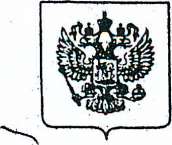 ФЕДЕРАЛЬНАЯ СЛУЖБА ПО ЭКОЛОГИЧЕСКОМУ, ТЕХНОЛОГИЧЕСКОМУ И АТОМНОМУ НАДЗОРУ(РОСТЕХНАДЗОР)ПРИКАЗМоскваО создании рабочей группыВо исполнение протокола заседания Правительственной комиссии по вопросам развития топливно-энергетического комплекса, воспроизводства минерально-сырьевой базы и повышения энергетической эффективности экономики от 25 февраля 2014 г. № 1 и в целях совершенствования Федеральных норм и правил в области промышленной безопасности «Правила безопасности в нефтяной и газовой промышленности», утвержденных приказом Ростехнадзора от 12 марта2013 г. № 101, приказываю:Создать рабочую группу с целью подготовки проекта приказа Федеральной службы по экологическому, технологическому и атомному надзору «О внесении изменений в Федеральные нормы и правила в области промышленной безопасности «Правила безопасности в нефтяной и газовой промышленности», утвержденные приказом Ростехнадзора от 12 марта 2013 г. № 101», и утвердить ее состав согласно приложению к настоящему приказу.Рабочей группе в срок до 16 мая 2014 г. подготовить предложения по требованиям промышленной безопасности в части установления возможности осуществления дистанционного надзора за безопасностью скважин.Разработку проекта документа, указанного в пункте 1 настоящего приказа, завершить не позднее 27 июня 2014 г.Контроль за исполнением настоящего приказа возложить на заместителя руководителя С.Г. Радионову.Руководитель	                                                                                       А.В. Алёшин